Tuesday 9th FebruaryInstructions – simple fractions of amounts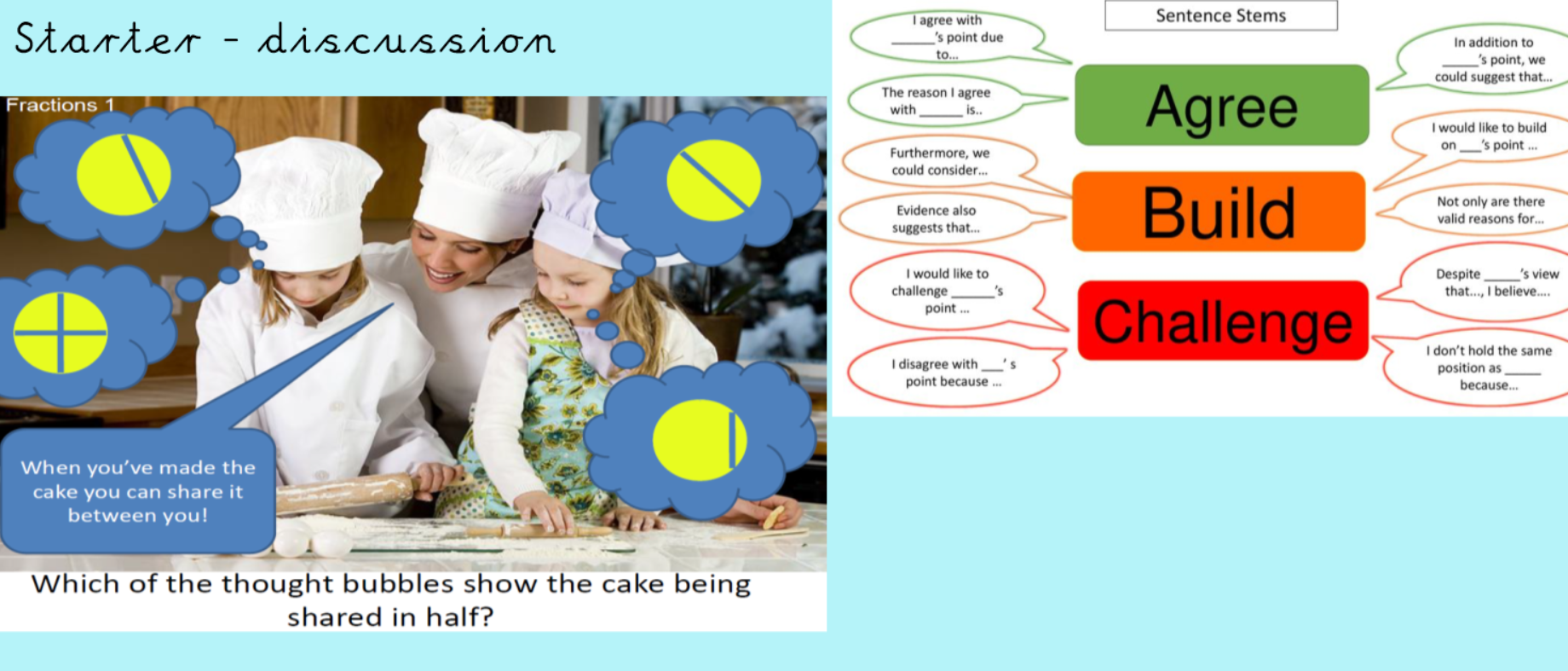 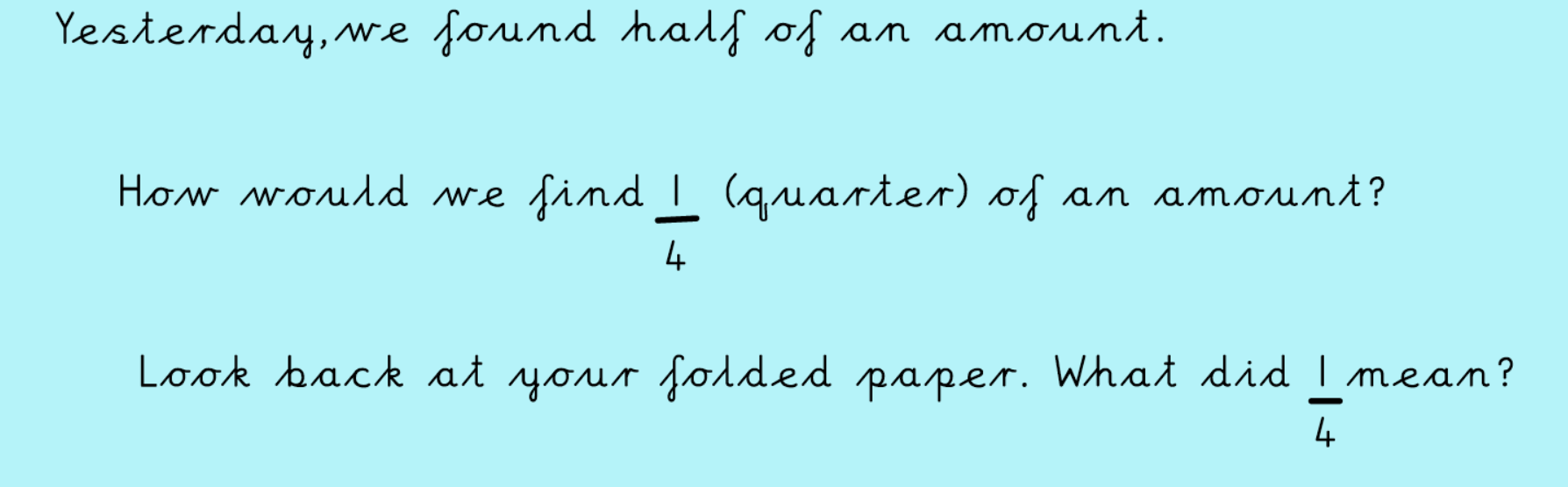 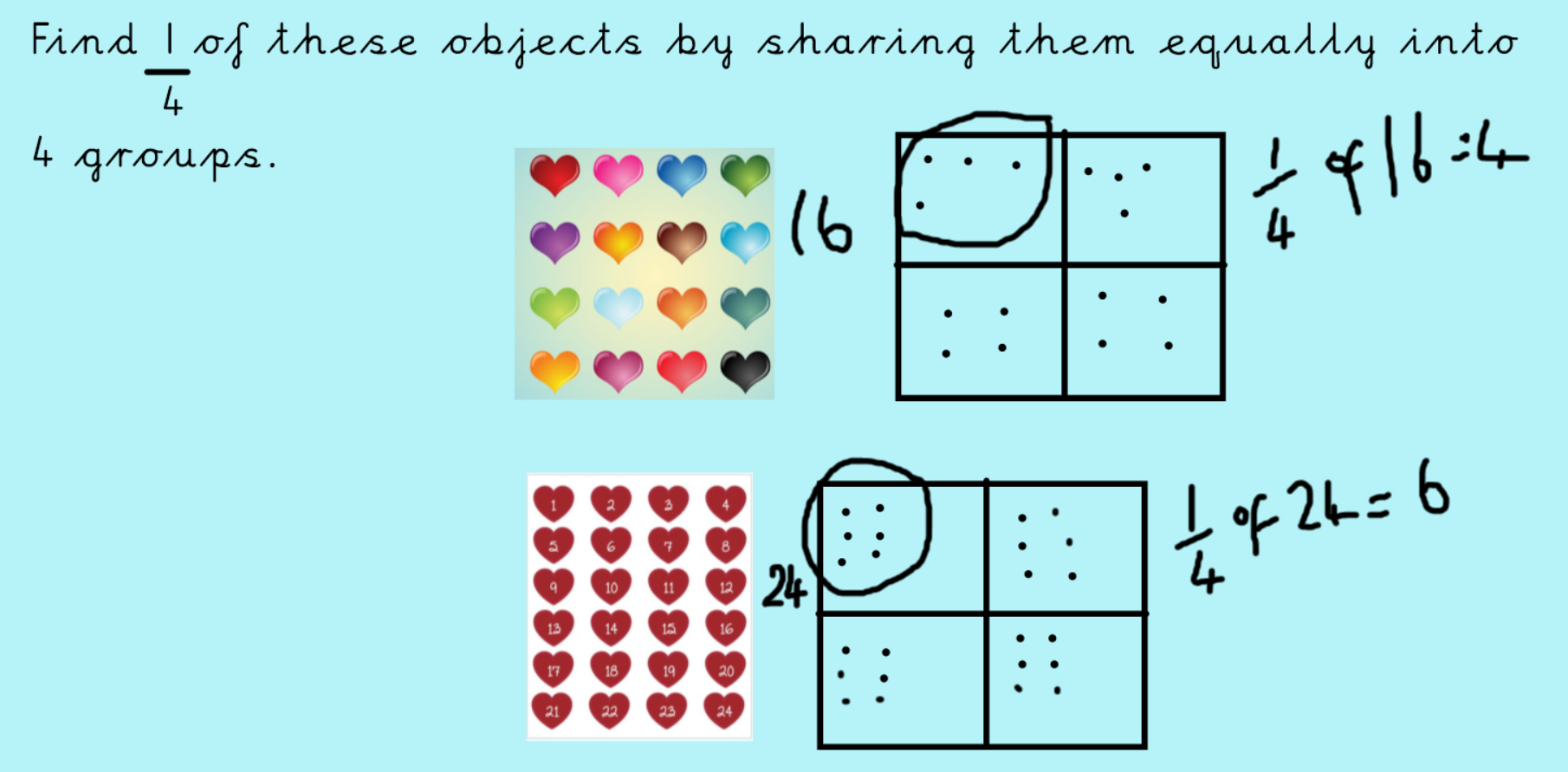 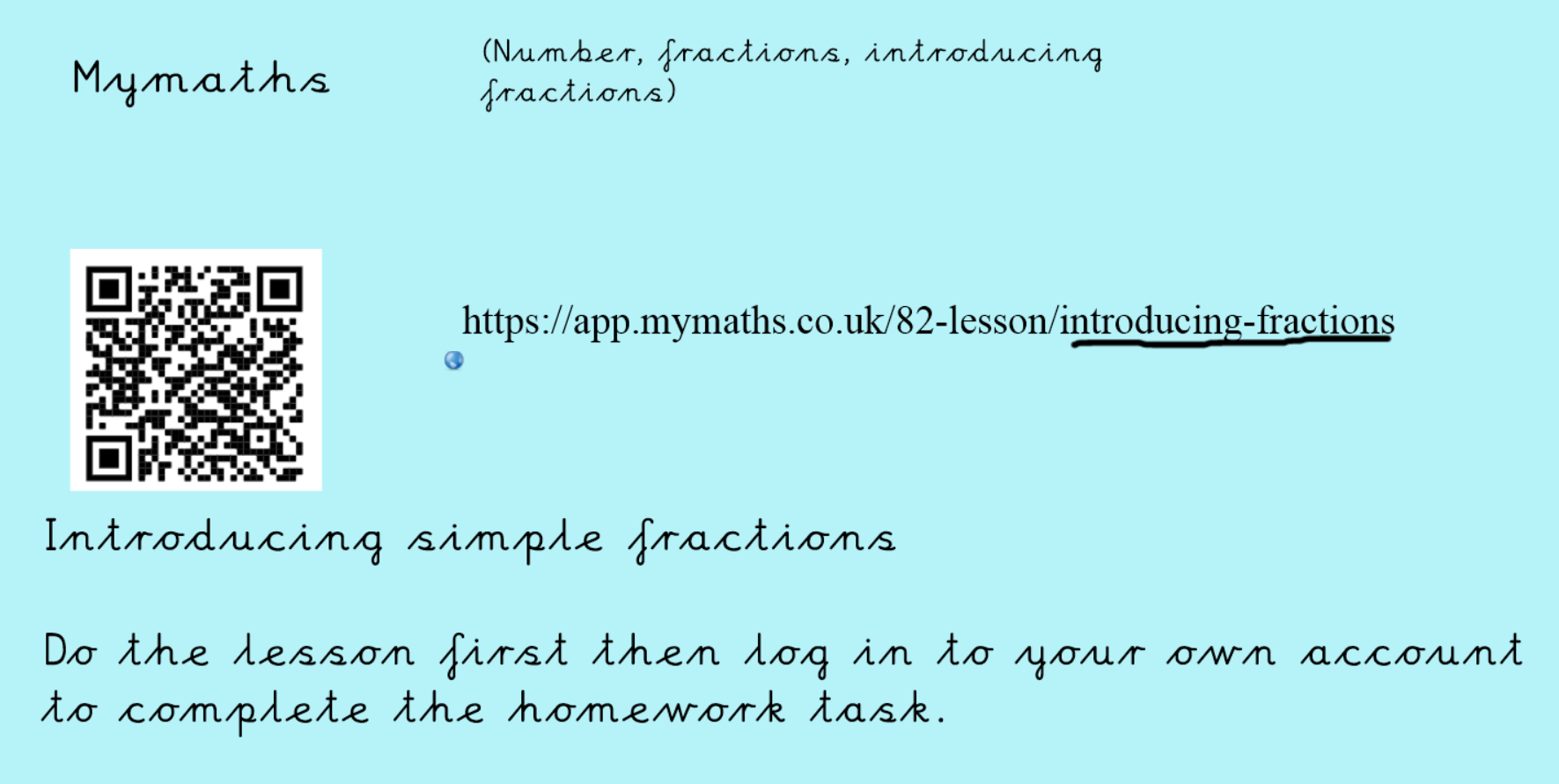 